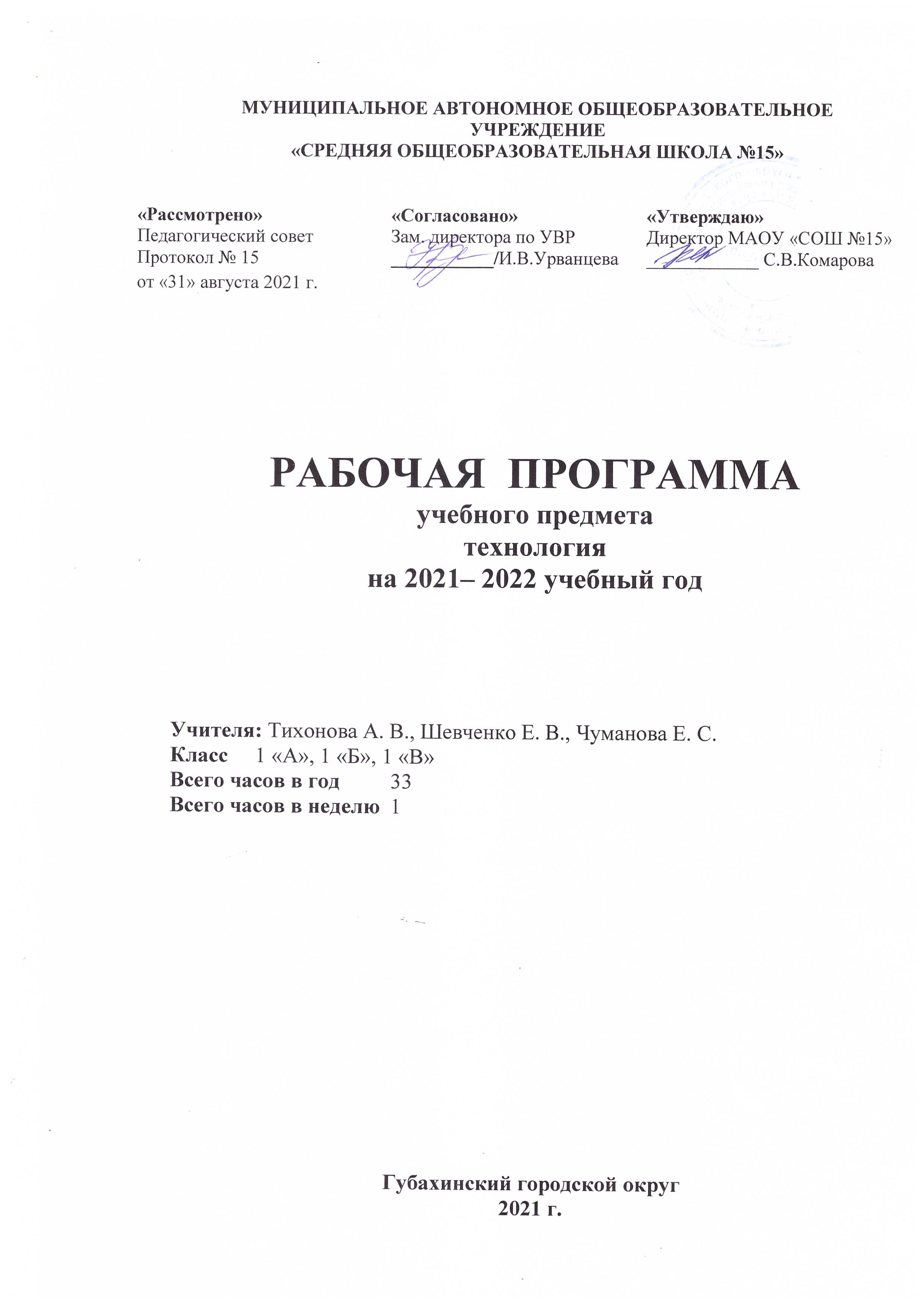 ПОЯСНИТЕЛЬНАЯ ЗАПИСКАРабочая программа разработана в соответствии с основными положениями Федерального государственного образовательного стандарта начального общего образования, требованиями Примерной основной образовательной программы ОУ, Концепции духовно-нравственного воспитания и развития личности гражданина России, а также планируемых результатов начального общего образования с учетом возможностей учебно-методической системы «Школа России» Рабочая программа составлена на основе следующих нормативных документов и методических рекомендаций:Рабочая программа по технологии  составлена на основе следующих нормативных документов и методических рекомендаций: Закон Российской Федерации «Об образовании» (от 29.12.2012 № 273 - ФЗ).Федеральный государственный образовательный стандарт начального общего образования (утвержден приказом Минобрнауки России от 6 октября . № 373, зарегистрирован в Минюсте России 22 декабря ., регистрационный номер 17785).Приказ Министерства образования и науки России от 26.11.2010 № 1241 "О внесении изменений в федеральный государственный образовательный стандарт начального общего образования, утвержденный приказом Министерства образования и науки Российской Федерации от 6 октября . № 373".Приказ  Министерства образования и науки России от 22 сентября . № 2357 "О внесении изменений в федеральный государственный образовательный стандарт начального общего образования, утверждённый приказом Министерства образования и науки Российской Федерации от 6 октября . № 373" (зарегистрирован в Минюсте России 12 декабря ., регистрационный номер 22540).Санитарно-эпидемиологические правила и нормативы СанПиН 2.4.2.2821-10 "Санитарно-эпидемиологические требования к условиям и организации обучения в общеобразовательных организациях" С изменениями и дополнениями от: 29 июня ., 25 декабря ., 24 ноября .Федеральный перечень учебников, рекомендованных Министерством образования и науки Российской Федерации к использованию в образовательном процессе в общеобразовательных учреждениях на 2014/2015 учебный год: Приказ от 31 марта 2014 года № 253 Об утверждении федерального перечня учебников, рекомендуемых к использованию при реализации имеющих государственную аккредитацию образовательных программ начального общего, основного общего, среднего общего образования. С изменениями на 26 января 2016 года.Основная образовательная программа начального общего образования МАОУ «СОШ №15».Учебный план МАОУ «СОШ № 15» для начальной школы на 2021/2022 учебный год.Примерные программы по учебным предметам. ФГОС. Методическое пособие «Рабочая программа»,  созданная на основе авторской   программы  «Технология»  Роговцевой Н.И.Приказ Минобрнауки РФ от 06.10.2009 № 373 (ред. от 26.11.2010) «Об утверждении и введении в действие федерального государственного образовательного стандарта начального общего образования»;Федеральный перечень учебников, рекомендованных (допущенных) Министерством образования и науки Российской Федерации к использованию в образовательном процессе в общеобразовательных учреждениях, на 2011/2012 учебный год: Приказ Министерства образован и науки Российской Федерации № 2080 от 24 декабря 2010 года «Об утверждении федеральных перечней учебников, рекомендованных (допущенных) к использованию в образовательном процессе в образовательных учреждениях, реализующих образовательные программы общего образования и имеющих государственную аккредитацию, на 2011/ 2012 учебный год»;Примерные программы начального общего образования: Письмо МО и Н Российской Федерации № 03-1263 от 07.07.2005 «О примерных программах по учебным предметам федерального базисного учебного плана»;Учебный план образовательного учреждения на 2020/2021  учебный год; Локальный акт образовательного учреждения (об утверждении структуры рабочей программы).Общая характеристика учебного предметаУчебный предмет «Технология» имеет практико-ориентированную направленность. Его содержание не только дает ребенку представление о технологическом процессе как совокупности применяемых при изготовлении какой-либо продукции процессов, правил, требований, но и показывает, как использовать эти знания в разных сферах учебной деятельности.Цели изучения технологии в начальной школе:приобретение личного опыта как основы обучения и познания;приобретение первоначального опыта практической преобразовательной деятельности на основе овладения технологическими знаниями, технико-технологическими умениями и проектной деятельностью;•	формирование позитивного эмоционально-ценностного отношения к труду и людям труда. Основные задачи курса:духовно-нравственное развитие учащихся; освоение нравственно-этического и социально-исторического опыта человечества, отраженного в материальной культуре; развитие эмоционально-ценностного отношения к социальному миру и миру природы через формирование позитивного отношения к труду и людям труда; знакомство с современными профессиями;формирование идентичности гражданина России в поликультурном многонациональном обществе на основе знакомства с ремеслами народов России; развитие способности к равноправному сотрудничеству на основе уважения личности другого человека; воспитание толерантности к мнениям и позиции других;формирование целостной картины мира (образа мира) на основе познания мира через осмысление духовно-психологического содержания предметного мира и его единства с миром природы, на основе освоения трудовых умений и навыков, осмысления технологии процесса изготовления изделий в проектной деятельности;развитие познавательных мотивов, интересов, инициативности, любознательности на основе связи трудового и технологического образования с жизненным опытом и системой ценностей, ребенка, а также на основе мотивации успеха, готовности к действиям в новых условиях и нестандартных ситуациях;формирование на основе овладения культурой проектной деятельности:внутреннего плана деятельности, включающего целеполагание, планирование (умения составлять план действий и применять его для решения учебных задач), прогнозирование (предсказание будущего результата при различных условиях выполнения действия), контроль, коррекцию и оценку;умений переносить усвоенные в проектной деятельности теоретические знания о технологическом процессе в практику изготовления изделий ручного труда, использовать технологические знания при изучении предмета «Окружающий мир» и других школьных дисциплин;коммуникативных умений в процессе реализации проектной деятельности (умения выслушивать и принимать разные точки зрения и мнения, сравнивая их со своей, распределять обязанности, приходить к единому решению в процессе обсуждения, то есть договариваться, аргументировать свою точку зрения, убеждать в правильности выбранного способа и т. д.);первоначальных конструкторско-технологических знаний и технико-технологических умений на основе обучения работе с технологической документацией (технологической картой), строгого соблюдения технологии изготовления изделий, освоения приемов и способов работы с различными материалами и инструментами, неукоснительного соблюдения правил техники безопасности, работы с инструментами, организации рабочего места;первоначальных умений поиска необходимой информации в различных источниках, проверки, преобразования, хранения, передачи имеющейся информации, а также навыков использования компьютера;творческого потенциала личности в процессе изготовления изделий и реализации проектов.Структура курсаДавайте познакомимся (3 часа)Как работать с учебником. Я и мои друзья. Материалы и инструменты. Организация рабочего места. Что такое технология?Человек и земля (21 час)Природный материал. Пластилин. Растения. Проект «Осенний урожай». Бумага. Насекомые. Дикие животные. Проект «Дикие животные». Новый год. Проект «Украшаем класс к Новому году». Домашние животные. Такие разные дома. Посуда. Проект «Чайный сервиз». Свет в доме. Мебель. Одежда, ткань, нитки. Учимся шить. Передвижение по земле.Человек и вода (3 часа)Вода в жизни человека. Вода в жизни растений. Питьевая вода. Передвижение по воде. Проект «Речной флот».Человек и воздух (3 часа)Использование ветра. Полеты птиц. Полеты человека. Человек и информация (3 часа)Способы общения. Важные телефонные номера. Правила движения. Компьютер. СОДЕРЖАНИЕ КУРСА представлено следующими основными разделами:общекультурные и общетрудовые компетенции (знания, умения и способы деятельности); основы культуры труда, самообслуживания;технология ручной обработки материалов; элементы графической грамотности;конструирование и моделирование;практика работы на компьютере.В каждой части материал рассматривается с трех сторон: материя, энергия, движение. Описание места учебного предмета в учебном планеПрограмма и материал УМК рассчитан на 33 часа в год, 1 час в неделю, что соответствует БУП в 1-х классах (1-4). Ценностные ориентиры содержания учебного предметаТехнология по своей сути является комплексным и интегративным учебным предметом. В содержательном плане он предполагает реальные взаимосвязи практически со всеми предметами начальной школы.Математика - моделирование (преобразование объектов из чувственной формы в модели, воссоздание объектов по модели в материальном виде, мысленная трансформация объектов и пр.), выполнение расчетов, вычислений, построение форм с учетом основ геометрии, работа с геометрическими фигурами, телами, именованными числами.Изобразительное искусство - использование средств художественной выразительности в целях гармонизации форм и конструкций, изготовление изделий на основе законов и правил декоративно-прикладного искусства и дизайна.Окружающий мир - рассмотрение и анализ природных форм и конструкций как универсального источника инженерно-художественных идей для мастера, природы как источника сырья с учетом экологических проблем, деятельности человека как создателя материально-культурной среды обитания; изучение этнокультурных традиций.Родной язык - развитие устной речи на основе использования важнейших видов речевой деятельности и основных типов учебных текстов в процессе анализа заданий и обсуждения результатов практической деятельности (описание конструкции изделия, материалов и способов их обработки; повествование о ходе действий и построении плана деятельности; построение логически связных высказываний в рассуждениях, обоснованиях, формулировании выводов).Литературное чтение - работа с текстами для создания образа, реализуемого в изделии.Изучение технологии в начальной школе направлено на решение следующих задач:формирование первоначальных конструкторско-технологических знаний и умений;формирование целостной картины мира материальной и духовной культуры как продукта творческой предметно-преобразующей деятельности человека;развитие знаково-символического и пространственного мышления, творческого и репродуктивного воображения (на основе решения задач по моделированию и отображению объекта и процесса его преобразования в форме моделей: рисунков, планов, схем, чертежей), творческого мышления (на основе решения художественных и конструкторско-технологических задач);развитие регулятивной структуры деятельности, включающей целеполагание, планирование (умение составлять план действий и применять его для решения практических задач), прогнозирование (предвосхищение будущего результата при различных условиях выполнения действия), контроль, коррекцию и оценку;формирование внутреннего плана деятельности на основе поэтапной отработки предметно-преобразовательных действий;развитие коммуникативной компетентности младших школьников на основе организации совместной продуктивной деятельности;формирование мотивации успеха и достижений, творческой самореализации на основе организации предметно-преобразующей деятельности;развитие эстетических представлений и критериев на основе художественно-конструкторской деятельности;ознакомление с миром профессий и их социальным значением, историей возникновения и развития;овладение первоначальными умениями передачи, поиска, преобразования, хранения информации, использования компьютера; поиск (проверка) необходимой информации в словарях, каталоге библиотеки.Результаты изучения учебного курса Усвоение данной программы обеспечивает достижение следующих результатов. Личностные результаты:1. Воспитание патриотизма, чувства гордости за свою Родину, российский народ и историю России.Формирование целостного социально ориентированного взгляда на мир в его органичном единстве и разнообразии природы, народов, культур и религий.Формирование уважительного отношения к иному мнению, истории и культуре других народов.Принятие и освоение социальной роли обучающегося, развитие мотивов учебной деятельности и формирование личностного смысла учения.Развитие самостоятельности и личной ответственности за свои поступки, в том числе в информационной деятельности, на основе представлений о нравственных нормах, социальной справедливости и свободе.Формирование эстетических потребностей, ценностей и чувств.Развитие навыков сотрудничества со взрослыми и сверстниками в разных ситуациях, умений не создавать конфликтов и находить выходы из спорных ситуаций.Формирование установки на безопасный и здоровый образ жизни.Метапредметные результаты:Овладение способностью принимать и реализовывать цели и задачи учебной деятельности, приемами поиска средств ее осуществления.Освоение способов решения проблем творческого и поискового характера.Формирование умений планировать, контролировать и оценивать учебные действия в соответствии с поставленной задачей и условиями ее реализации, определять наиболее эффективные способы достижения результата.Использование знаково-символических средств представления информации для создания моделей изучаемых объектов и процессов, схем решения учебных и практических задач.Использование различных способов поиска (в справочных источниках и открытом учебном информационном пространстве Интернета), сбора, обработки, анализа, организации, передачи и интерпретации информации в соответствии с коммуникативными и познавательными задачами и технологиями учебного предмета, в том числе умений вводить текст с помощью клавиатуры, фиксировать (записывать) в цифровой форме измеряемые величины и анализировать изображения, звуки, готовить свое выступление и выступать с аудио-, видео- и графическим сопровождением, соблюдать нормы информационной избирательности, этики и этикета.Овладение навыками смыслового чтения текстов различных стилей и жанров в соответствии с целями и задачами, осознанно строить речевое высказывание в соответствии с задачами коммуникации и составлять тексты в устной и письменной форме.Овладение логическими действиями сравнения, анализа, синтеза, обобщения, классификации по родовидовым признакам, установления аналогий и причинно-следственных связей, построения рассуждений, отнесения к известным понятиям.Готовность слушать собеседника и вести диалог, признавать возможность существования различных точек зрения и права каждого иметь свое мнение, излагать и аргументировать свою точку зрения и оценку событий.Овладение базовыми предметными и межпредметными понятиями, отражающими существенные связи и отношения между объектами и процессами.Предметные результаты:Получение первоначальных представлений о созидательном и нравственном значении труда в жизни человека и общества, о мире профессий и важности правильного выбора профессии.Формирование первоначальных представлений о материальной культуре как продукте предметно-преобразующей деятельности человека.Приобретение навыков самообслуживания, овладение технологическими приемами ручной обработки материалов, освоение правил техники безопасности.Использование приобретенных знаний и умений для творческого решения несложных конструкторских, художественно-конструкторских (дизайнерских), технологических и организационных задач.Приобретение первоначальных знаний о правилах создания предметной и информационной среды и умения применять их для выполнения учебно-познавательных и проектных художественно-конструкторских задач.Учебно-методическое обеспечениеРоговцева, Н. И. Технология. 1 класс: учебник для общеобразоват. учреждений / Н. И. Роговцева, Н. В. Богданова, И. П. Фрейтаг. - М. : Просвещение, 2016.Роговцева, Н. И. Технология. 1 класс: рабочая тетрадь : пособие для учащихся общеобразоват. учреждений / Н. И. Роговцева, Н. В. Богданова, И. П. Фрейтаг. - М. : Просвещение, 2016.Роговцева, Н. И. Технология. 1-4 классы. Рабочие программы.  Н. И. Роговцева, С. В. Анащенкова. - М.: Просвещение, 2016.3. Технические средства обучения.Магнитная доска.Персональный компьютер.Мультимедийный проектор.Экспозиционный экран.ТЕМАТИЧЕСКОЕ ПЛАНИРОВАНИЕ№ п/пДатаТема урока.(страницы учебника, тетради)Решаемые проблемыПланируемые результаты(в соответствии с ФГОС)Планируемые результаты(в соответствии с ФГОС)Планируемые результаты(в соответствии с ФГОС)Планируемые результаты(в соответствии с ФГОС)№ п/пДатаТема урока.(страницы учебника, тетради)Решаемые проблемыПонятияПредметныерезультатыУУДЛичностные результатыДавайте познакомимся (3 ч)Давайте познакомимся (3 ч)Давайте познакомимся (3 ч)Давайте познакомимся (3 ч)Давайте познакомимся (3 ч)Давайте познакомимся (3 ч)Давайте познакомимся (3 ч)Давайте познакомимся (3 ч)1Как работать с учебником (1ч)Я и мои друзьяЧто надо знать и уметь, чтобы стать мастером? Что изучают на уроках технологии? Учебник и его персонажи, рабочая тетрадь. Условные и графические обозначения. Чем графический знак отличается от условного? Каким может быть графический знак?Термины по теме «Условные и графические обозначения»Имеют представление о содержании предмета «Технология» и его связи с другими учебными дисциплинами, с практикой личного жизненного опыта учащихся Научатся:ориентироваться в учебнике и рабочей тетради, работать с учебником и рабочей тетрадью.Регулятивные: контролировать свою деятельность по ориентированию в учебнике и рабочей тетради. Познавательные: освоение знаний о содержании предмета «Технология», об условных и графических обозначениях; умение получать информацию в знаковой форме. Коммуникативные: уметь работать в сотрудничестве с коллективом, задавать вопросы, слушать и воспринимать ответы.Понимают значимость предмета «Технология»2Материалы и инструменты (1ч)Организация рабочего местаМатериалы и инструменты в руках человека (введение понятий). Происхождение материалов, созданных природой. Материалы, с которыми будем работать на уроке технологии. Инструменты, с которыми будем работать на уроке технологии. Рациональное размещение на рабочем месте материалов и инструментов. Понятие о безопасности. Правила безопасной работы на уроках технологии. Игры: «Какой инструмент лежит в мешочке?», «Отгадай материал на ощупь»Инструменты, приспособления и материалы, безопасностьУзнают:значение терминов; различают и называют материалы и инструменты; каким инструментом обрабатывается тот или иной материал Имеют представление:о том, что для обработки каждого вида материала подбирается соответствующий инструмент; о культуре трудаРегулятивные: овладевать способностью принимать и сохранять цели и задачи учебной деятельности.Познавательные: систематизирование знаний о материалах и инструментах, освоение способов организации рабочего места.Коммуникативные: уметь слушать учителя, задавать вопросы с целью уточнения информации.Понимают значимость организации рабочего места и соблюдения правил безопасности3Что такое технология (1ч)Знакомство со значением слова «технология» (названия предмета и процесса изготовления изделия). Осмысление освоенных умений.ТехнологияУзнают значение слова «технология»; научатся осуществлять поиск информации в словаре из учебникаРегулятивные: овладевать способностью принимать и сохранять цели и задачи учебной деятельности.Познавательные: называть освоенные виды деятельности и соотносить их с освоенными умениями.Коммуникативные: уметь слушать учителя, задавать вопросы с целью уточнения информации.Понимают значимость предмета «Технология»Человек и земля (21ч)Человек и земля (21ч)Человек и земля (21ч)Человек и земля (21ч)Человек и земля (21ч)Человек и земля (21ч)Человек и земля (21ч)Человек и земля (21ч)4Природный материал (1ч)Изделие: «Аппликация из листьев»Природные материалыи материалы, созданные человеком. Виды природных материалов. Поделки из природных материалов. Заготовка природных материалов и подготовка к работе. Необходимые для работы инструменты и приспособления. Техника аппликации. Практическая работа «Делаем сами».Аппликация, пресс, природные материалы, план выполнения работы.Обобщают знания о различных видах природного материала и инструментах.Научатся заготавливать природныйматериал и подготавливать его к работе, выполнять поделку из природного материалаРегулятивные: анализироватьизделие, планировать последовательность его изготовления.Познавательные: отстаивание своей позиции, обобщениеизвестной информации.Коммуникативные: уметьслушать учителя и сверстников.Умеют совершать новые открытия красоты родной природы, обобщать известную информацию: соблюдают правила безопасного и здорового образа жизни5-6Пластилин (2 ч)Изделие: аппликация из пластилина «Ромашковая поляна».Изделие: «Мудрая сова»Пластилин: его назначение и способ изготовления. Свойства пластилина. Инструменты и приспособления для работы с пластилином. Организация рабочего места. Приемы работы с пластилином. Практическая работа «Делаем сами». Изготовление изделия из природного материала с использованием техники соединения пластилином. Составление тематической композиции. Понятие: композиция.Эскиз, сборка, композицияУзнают: смысл понятий пластилин, приемы работы, свойства пластилина, познакомятся с новым инструментом (стека). Научатся приемам работы с пластилином Имеют представление о природных материалах и их использованииРегулятивные: последовательно (пошагово) выполнять работу, контролируя свою деятельность по готовому плану. Познавательные: принятие учебной задачи, анализ порядка действий при выполнении практической работы. Коммуникативные: уметь слушать и воспринимать речь учителя и ответы сверстников.Оценивают свою работу, принимают и осваивают роль обучающегося7-8Растения (2 ч)Понятие: земледелие.Изделие: «Получение и сушка семян».Проект «Осенний урожай»Изделие: «Овощи из пластилина»Использование растений человеком. Знакомство с частями растений. Знакомство с профессиями, связанными с земледелием. Получение и сушка семян.Осмысление этапов проектной деятельности (напрактическом уровне.). Использование рубрики «Вопросы юного технолога» для организации проектной деятельности. Приобретение первичных навыков работы над проектом под руководством   учителя.   Отработка   приёмов работы с пластилином, навыков использования инструментов.Земледелие,  проект.Узнают о роли растений в жизни чело-века, профессиях, связанных с выращиванием растений.Познакомятся с терминами проект,композиция, с частями растений, с первоначальными умениями проектной деятельности. Научатся ухаживать за растениямиРегулятивные: определятьпоследовательность промежуточных целей с учетом конечного результата.Познавательные: анализ объектов с целью выделения признаков.Коммуникативные: уметьинтегрироваться в группусверстников и строить продуктивное взаимодействие и сотрудничество со сверстниками.Понимают значимость растений и бережно относятся к ним, проявляют интерес и уважение к труду человека9-10Бумага (2 ч)Изделия: «Волшебные фигуры», «Закладка из бумаги»Новая жизнь дерева.Как делают бумагу?Свойства бумаги. Использование бумагичеловеком. Знакомство с использованием бумаги и правилами экономного её расходования. Инструменты для работы с бумагой. Правила безопасности при работе с инструментами. Организация рабочего места при работе с бумагой. Приемы работы с бумагой. (решение частных задач)Шаблон, симметрия, правила безопасной работыУзнают:о процессе изготовления бумаги, ее свойствах, использовании, инструментах для работы с бумагой Научатся:организовывать рабочее место для работы с бумагой, работать с шаблоном, усвоят безопасные приемы работы с ножницами, закрепят навыки разрезания бумаги ножницамиРегулятивные: действоватьпо плану, контролировать процесс и результаты своей деятельности.Познавательные: осуществление поиска нужной информации, понимание знаков символов, моделей, схем, приведенных в учебнике.Коммуникативные: уметьслушать друг друга, понимать позицию партнера, контролировать свои действия при совместной работе. Проявляют положительное отношение к предмету, предметно-практической деятельности, соблюдают гигиену учебного труда и организовывают рабочее место11Насекомые (1ч)Изделие: «Пчёлы и соты»Значение животного мира в жизни человека. Особенности каждой из групп животных: насекомые, звери, птицы, рыбы. Пчелы. Где они живут? Какую пользу приносят пчелы? Профессия пчеловода. Практическая работа «Делаем сами»Насекомые, пчеловодНаучатся:приемам работы с пластилином, соединять детали при помощи пластилина; познакомятся с профессиями. Узнают о пользе насекомых (пчел)Регулятивные: планировать свою деятельность, адекватно воспринимать информацию учителя или одноклассника, содержащую оценочный характер выполненного действия. Познавательные: осуществление поиска информации (в учебнике, по воспроизведению в памяти примеров из личного опыта).Коммуникативные: уметь вступать в коллективное учебное сотрудничество.Понимают значимость животных, осознают необходимость бережного отношения к ним12Дикие животные (1ч)Проект «Дикие животные»Изделие: «Коллаж»Где живут дикие звери? Приносят ли оничеловеку пользу? Кол-лаж. Из чего он составляется? Проект «Коллаж "Дикие звери"». Мое любимое животное (рассказ). Организация рабочего места для работы с пластилином. Новые приемы лепки (вытягивание). Практическая работа «Делаем сами» Знакомство с правилами работы в паре.Коллаж Систематизируют свои знания о группах животных.Научатся: различать диких животных; новым приемам лепки из пластилинаРегулятивные: действоватьи контролировать процесси результаты своей деятельности по плану, проговаривать вслух последовательность производимых действий, составляющих основу осваиваемой деятельности.Познавательные: составление осознанных речевых высказываний в устной форме, умение выполнять поиск информации.Коммуникативные: уметь вступать в коллективное учебное сотрудничество (проектная деятельность). Понимают значимость животных, осознают необходимость бережного отношения, ориентируются на оценку результатов собственной предметно-практической деятельности13Новый год (1ч)Проект «Украшаем класс к Новому году»Изделия: «Украшение на елку», «Украшение на окно»Освоение проектной деятельности: работа в парах, распределение ролей, представление работы классу, оценка готового изделия. Подбор необходимых инструментов и материалов. Выполнение разметки деталей по шаблону. Соединение деталей изделия при помощи клея. Изготовление ёлочной  игрушки  из полосок цветной бумаги.Раскрой бумаги без ножниц (обрыв по контуру). Приклеивание бумажного изделия мыльным раствором к стеклу.Узнают: историюпразднования Нового года в России, виды новогодних украшений.Научатся: новым приемам работы с бумагой и, применяя этот прием, изготовят новогодние украшенияРегулятивные: выделять и осознавать то, что уже усвоено и то, что еще подлежит усвоению, давать оценку качества и уровня усвоения.Познавательные: осознанное построение речевых высказываний в устной форме, ответына вопросы учителя по теме,выполнение анализа объектовс целью выделения признаков.Коммуникативные: уметьвыражать свои мысли в соответствии с задачами и условиями коммуникации.Понимают причины успеха (неуспеха) учеб-ной деятельности14Домашние животные (1ч)Изделие: «Котёнок»Кто живет рядом с на-ми? Когда приручилиживотных? Домашниеживотные: их значение для человека, уход за ними. Ответственностьлюдей за своих питомцев. Профессии, связанные с животными.Практическая работа«Делаем сами» Изготовление фигурок домашних животных из пластилина. Закрепление навыков работы с пластилином.Научатся: различать домашних животных, познакомятся с профессиями, связанными с животными.Систематизируют свои знания о группах животных.Освоят технологические приемы работы с пластилиномРегулятивные: самостоятельно выполнять работу, ориентируясь на информацию в учебнике. Познавательные: осмыслениеинформации, осуществлениеее поиска в учебнике, анализтехнологического процессапо изготовлению изделия, внесение в него при необходимости изменений.Коммуникативные: уметьслушать речь учителя, адресованную всему классу, не пере-бивать высказывания другихлюдей.Понимают значимость животных, осознают необходимость бережного отношения к природе15Такие разные дома (1ч) Изделие: «Домик из веток»Такие разные дома: типы домов, материалы, из которых строят дома.  Обустройство дома. Кто где живет? Домики разных животных.Практическая работа«Делаем сами». Макет.Материалы для изготовления макета избы.Гофрированный картон и его свойстваМакет, гофрированный картон,  жилище.Узнают:о разнообразных видах построек, смысл понятий жилище, макет, свойства гофрированного картона.Научатсяделать макетдома из кар-тонаРегулятивные: определятьпоследовательность промежуточных целей с учетом конечного результата.Познавательные: выполнениезаданий в учебнике, расширение пространственных представлений, создание объемныхизделий.Коммуникативные: уметьс достаточной полнотой и точностью выражать свои мысли.Ориентируются на оценку результатов собственной предметно-практической деятельности16-17Посуда (2 ч)Проект «Чайный сервиз»Изделия: «Чашка», «Чайник», «Сахарница»Знакомство с видами посуды и материалами, из которых её изготавливают. Использование посуды. Сервировка стола и правила поведения за столом при чаепитии. Изготовление разных изделий по одной технологии из пластилина. Работа в группах при изготовлении изделий для чайного сервиза.Сервировка, сервиз.Научатся новым приемам лепки (из целого куска пластилина). Узнают: о материалах, из которых изготавливается посуда, виды посуды и ее функции, познакомятся с правилами сервировки стола, правилами поведения за столомРегулятивные: прогнозировать результат, определять последовательность промежуточных целей с учетом конечного результата.Познавательные: представление о культуре поведения за столом; отнесение предметов к группе на основе заданного признака. Коммуникативные: уметь сотрудничать со сверстниками, контролировать, корректировать и оценивать действия партнеров.Проявляют положительное отношение к занятиям предметно-практической деятельностью.  Приобретут первоначальный опыт практической преобразовательной деятельности18Свет в доме (1ч)Изделие: «Торшер»Знакомство  с   разнообразием осветительных приборов в доме. Сравнение старинных и современных способов освещения жилища. Изготовление модели торшера, закрепление навыков вырезания окружности. Знакомство с правилами безопасной работы шилом.Узнают: разнообразные виды освещения домов в разное время, виды современных светильников, правила безопасной работы с шилом. Научатся вырезать детали круглой формыРегулятивные: последовательно (пошагово) выполнять работу, контролируя свою деятельность по готовому плану. Познавательные: анализ изделия с целью выделения признаков, владение технологическими приемами ручной обработки материалов, осуществление поиска нужной информации в учебнике. Коммуникативные: уметь слушать учителя, задавать вопросы с целью уточнения информации.Ориентируются на оценку результатов собственной предметно-практической деятельности19Мебель (1ч)Изделие: «Стул»Знакомство с видами мебели и материалами, которые необходимы для её изготовления. Освоение правил самообслуживания (уборка комнаты и уход за мебелью). Изготовление модели стула из гофрированного картона. Отделка изделия по собственному замыслу.Копировальная бумагаУзнают:функцию мебели, предметов мебели,новый способ разметки деталей из бумаги, свойства копировальной бумагиРегулятивные: последовательно (пошагово) выполнять работу, контролируя свою деятельность по готовому плану.Познавательные: анализ объектов с целью выделения признаков, творческое отношение к работе, изменение дизайна,добавление украшающих де-талей.Коммуникативные: уметь договариваться о распределении функций и ролей в совместной деятельности.Ориентируются на оценку результатов собственной предметно-практической деятельности20Одежда, ткань, нитки (1чИзделие: «Кукла из ниток»Знакомство с видами одежды, её назначением и материалами, из которых её изготавливают. Способы создания одежды. Виды тканей и нитей, их состав, свойства, назначение и применение в быту и на производстве Создание разных видов кукол из ниток по одной технологии.Выкройка, модель, тканьУзнают:о назначении одежды, видах ткани, инструментах для работы с тканью, содержание понятий ткань, выкройка,о профессиях швейного производства,свойствах ткани.Научатся: выполнять поделку из нитокРегулятивные: самостоятельно выполнять работу, ориентируясь на информацию в учебнике.Познавательные: самостоятельное выделение и формулирование познавательной цели, умение сравнивать свойства материалов, продуктивное использование знаков, символов, приведенных в учебнике. Коммуникативные: вступать в коллективное учебное сотрудничество, допускать существование различных точек зрения.Осуществляют адекватную самооценку собственных учебных достижений, своего внешнего вида, соблюдают правила бережного отношения к одежде21,22,23Учимся шить (3 ч)Изделия:    «Строчка    прямых стежков», «Строчка стежков с перевивом змейкой», «Строчка стежков с перевивом спиралью», «Закладка с вышивкой», «Пришиваем пуговицу с двумя отверстиями», «Медвежонок»Знакомство с правилами работы иглой. Освоение строчки прямых стежков, строчки стежков с перевивом змейкой, строчки стежков с перевивом спиралью.Пришивание пуговицы с двумя и четырьмя отверстиями. Использование разных видов стежков для  оформления  изделия. Оформление игрушки при помощи пуговиц.Наперсток, шовИмеют представлениео видах пуговиц.Овладеюттехнологическими приемами ручной обработки материалов. Усвоят правила техники безопасности. Научатся: выполнять простейшие швы, пришивать пуговицы.Регулятивные: самостоятельно выполнять работу, ориентируясь на информацию в учебнике, контролируя качество на каждом этапе работы. Познавательные: владение умениями строить рассуждения, обращаясь к известным понятиям, анализировать объекты труда с выделением их существенных признаков. Коммуникативные: умеют воспринимать речь учителя, строить понятные речевые высказывания вступать в учебный диалог.Относятся с вниманием к своему внешнему виду, ориентируются на оценку результатов собственной предметно-практической деятельности24Передвижение по земле (1ч)Изделие: «Тачка»Знакомство со средствами передвижения в различных   климатических   условиях. Значение средств передвижения в жизни человека. Знакомство с конструктором, его деталями и приёмами соединения деталей. Изготовление из конструктора модели тачки.Конструктор, детали, соединение деталейУзнают:о видах транспорта, правила поведения в общественном транспорте. Научатся сгибать и разрезать заготовки деталей точно по разметкеРегулятивные: последовательно (пошагово) выполнять работу, контролируя свою деятельность по плану и сравнивая изделие с образцом. Познавательные: соблюдение последовательности технологических операций.Коммуникативные: уметь слушать учителя, задавать вопросы на понимание и уточнение, высказывать свою точку зрения.Самоорганизовываются с целью решения учебных задач, владеют культурой поведения и общенияЧеловек и вода (3 ч)Человек и вода (3 ч)Человек и вода (3 ч)Человек и вода (3 ч)Человек и вода (3 ч)Человек и вода (3 ч)Человек и вода (3 ч)Человек и вода (3 ч)25Вода в жизни человека. Вода в жизни растений (1ч)Изделие: «Проращивание семян»Осмысление значимости воды для человека и растений. Выращивание растений и уход за комнатными растениями. Правила ухода за комнатными растениями.Проведение эксперимента по определению всхожести семян. Проращивание семян.Рассада.Узнают:о значении воды в жизни людей, животных, растений, о порядке действий при выращивании растений. Научатся производить посадку семянРегулятивные: составлять план работы, выполнять самоконтроль своих действий, анализировать и делать вывод. Познавательные: представление о воде, ее свойствах, осуществление поиска информации в учебнике. Коммуникативные: уметь вступать в коллективное учебное сотрудничество, не перебивать товарища.Проявляют интерес к окружающему миру. Понимают, что воду необходимо беречь26Питьевая вода (1ч). Изделие: «Колодец»Изготовление макета колодца из разных материалов (бумага и природные материалы). Анализ конструкции изделия, создание модели параллелепипеда при помощи шаблона развёртки и природного материала (палочек). Создание композиции на основе заданного в учебнике образцаПитьевая водаУзнают:содержание понятия питьевая вода, способах ее получения Научатся делать макет колодца.Регулятивные: анализировать изделие, составлять план,  контролировать качество своей работы.Познавательные: представление о воде, ее значении в жизни людей и необходимостиее экономии.Коммуникативные: уметьобмениваться мнениями, слышать сверстников во время об-суждения.Проявляют интерес к изучению окружающего мира27Передвижение по воде (1ч)Проект: «Речной флот»Изделие: «Кораблик из бумаги», «Плот»Знакомство со значением водного транспорта для жизнедеятельности человека. Знакомство со способами сборки плота. Создание из бумаги модели плота, повторяя технологию его сборки. Создание фигуры цилиндрической формы из бумаги. Проводить исследование различных материалов на плавучесть. Знакомство со способами и приёмами изготовления изделий в технике оригами. Сравнение способов изготовления плавательных средств (кораблика и плота) из различных материалов.Оригами.Узнают: о видах водного транспорта, о мире профессий и важности правильного выбора профессии.Научатся:различать виды водного транспорта, проводить эксперименты, новым приемам работы с бума-гой, выполнять изделия из бумагиРегулятивные: самостоятельно выполнять работу, ориентируясь на информацию в учебнике, проговаривать вслух последовательность производимых действий, составляющих основу осваиваемой деятельности.Познавательные: осуществление поиска информации в учебнике, формулирование ответов на вопросы учителя.Коммуникативные: уметьвысказывать свою точку зрения, пытаться ее обосновать,приводя аргументы.Проявляют интерес к изучению окружающего мира, положительное отношение к занятиям предметно-практической деятельностиЧеловек и воздух (3 ч)Человек и воздух (3 ч)Человек и воздух (3 ч)Человек и воздух (3 ч)Человек и воздух (3 ч)Человек и воздух (3 ч)Человек и воздух (3 ч)Человек и воздух (3 ч)28Использование ветра (1ч) Изделие: «Вертушка»Осмысление способов использования ветра человеком. Работа с бумагой. Изготовление макета по шаблону. Рациональное размещение материалов и инструментов. Знакомство со способами разметки при помощи линейки (вычерчивание диагонали). Изготовление модели флюгера из бумаги. Оформление изделия по самостоятельному замыслуФлюгер.Узнают: о значениивоздуха в жизни на Земле, об использовании человекомсилы ветра, важность сохранения воздуха чистым. Научатся выполнять изделиеРегулятивные: анализироватьизделие, составлять план, контролировать качество своейработы.Познавательные: соблюдениепоследовательности технологических операций (в соответствии с составленным планомработы).Коммуникативные: умеют воспринимать речь учителя, строить понятные речевые высказывания, вступать в учебный диалог.Проявляют интерес к изучению окружающего мира29Полёты птиц (1ч)Изделие: «Попугаи»Знакомство с видами птиц. Закрепление навыков работы с бумагой. Знакомство со способом создания мозаики с использованием техники «рваная бумага». Знакомство со способами экономного расходования материала при выполнении техники «рваная бумага». Выполнение аппликации. Выполнение деталей для мозаики в группе.Мозаика.Обобщат сведенияо птицах, познакомятся с новой техникой работыс бумагой. Научатся выполнять мозаику в новой техникеРегулятивные: вносить необходимые дополнения и коррективы в план и способ действияв случае расхождения эталонаи реального изделия.Познавательные: осуществление поиска информации, самостоятельное предположение, какая информация нужна для решения учебной задачи. Коммуникативные: уметь задавать вопросы на понимание и уточнение, допускать существование различных точек зрения.Понимают, что охрана природы - это дело каждого человека, соблюдать основные моральные нормы поведения30Полёты человека (1 ч)Изделия: «Самолёт», «Парашют»Знакомство с видами летательных аппаратов. Моделирование. Изготовление моделей самолёта и парашюта. Закрепление умений работать с бумагой в технике оригами, размечать по шаблону. Оформление изделия по собственному замыслу.Летательный аппарат.Узнают: о разных видах летательных аппаратов. Научатсяпроводить экспериментс бумагой и делать выводыРегулятивные: вносить необходимые дополнения и коррективы в план и способ действия в случае расхождения эталона и реального изделия.Познавательные: владениелогическими действиямисравнения, анализа.Коммуникативные: уметьсодержательно и бесконфликтно участвовать в совместной учебной работе с одноклассниками в относительной автономии от учителяАдекватно реагируют в проявлениях эмоционально-оценочного отношения к сверстникамЧеловек и информация (3 ч)Человек и информация (3 ч)Человек и информация (3 ч)Человек и информация (3 ч)Человек и информация (3 ч)Человек и информация (3 ч)Человек и информация (3 ч)Человек и информация (3 ч)31Способы общения (1ч)Изделия: «Письмо на глиняной дощечке», «Зашифрованное письмо»Изучение способов общения и получения информации. Закрепление способов работы с бумагой, картоном, глиной. Создание рисунка на пластичном материале при помощи продавливания. Перевод информации в разные знаково-символические системы (пиктограммы). Использование знаково-символической системы для передачи информации (кодирование, шифрование).Узнают: способы общения людейдруг с другом, способы получения и передачи информации, о развитии письменности, использовании различных материаловдля передачи всевозможной информацииРегулятивные: ориентироваться в информационном пространстве.Познавательные: пониманиезаданного вопроса; в соответствии с ним построение ответав устной форме.Коммуникативные: уметьвысказывать свою точку зрения, пытаться ее обосновать,приводя аргументы.Проявляют интерес к информационной и коммуникационной деятельности32Важные телефонные номера. Правила движения (1ч)Изделие: «Важные телефонные номера»Знакомство со способами передачи информации. Перевод информации в знаково-символическую систему. Осмысление значения дорожных знаков для  обеспечения безопасности. Определение безопасного маршрута от дома до школы, его графическое отображение.Узнают: о современных средствахсвязи, правилах дорожного движения.Научатся ориентироваться в ин-формацииРегулятивные: ориентироваться в информационном пространстве.Познавательные: получениеи сохранение информации в знаковой форме.Коммуникативные: уметьобмениваться мнениями, слышать сверстников во время об-суждения.Проявляют интерес к информационной и коммуникационной деятельности,ориентируются на оценку результатов собственной предметно-практической деятельности33Компьютер (1 ч)Изучение компьютера и его частей. Освоение правил пользования компьютером.Компьютер, ИнтернетУзнают: об устройстве и назначениикомпьютеров, что Интернет является одним из основных источников информации в современном мире, о правилах безопасной работы на компьютере. Научатся находить источники информации в Интернете, отбирать нужную информацию для презентацииРегулятивные: ориентироваться в информационном пространстве, понимать смысл инструкции учителя, принимать учебную задачу.Познавательные: осуществление поиска и выделение необходимой информации; применение методов информационного поиска, в том числе с помощью компьютерных средств.Коммуникативные: уметьсодержательно и бесконфликтно участвовать в совместной учебной работе с одноклассниками в относительной автономии от учителя.Имеют желание выполнять учебные действия, проявляют интерес к отдельным видам предметно-практической деятельности